AÇÃO DE FORMAÇÃO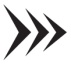 Planos de Bem Estar em Demência: aplicação de um novo modelo de prestação de cuidadosO número de pessoas com demência a viver em instituições continua a aumentar. As equipas de prestação de cuidados sentem cada vez maior pressão de chegar a muita gente, enquadradas num modelo de prestação de cuidados totalmente centrado na tarefa e por isso indutor de mal-estar de quem recebe e de quem presta os cuidados. A abordagem centrada na Pessoa com demência é globalmente aceite como uma forma de prestar cuidados que promove a dignidade e o bem-estar das pessoas com demência, no entanto e segundo Kitwood, uma equipa que não é centrada nos seus elementos, uma organização que não cuida dos/as seus/suas funcionários/as, não pode ser centrada nas pessoas com demência.CONTEÚDOS PROGRAMÁTICOS A Abordagem centrada na Pessoa com demência;As necessidades psicossociais das pessoas com demência;A equipa de prestação de cuidados em demência;O Plano de Bem-estar em demência;A aplicação prática do Plano de Bem-estar em demênciaOBJETIVO GERAL Conhecer a Abordagem centrada na Pessoa com demência e os seus princípios, bem como a nova ferramenta de aplicação da Abordagem centrada na Pessoa com demência – O Plano de Bem-estar em demência.OBJETIVOS ESPECÍFICOS - Reconhecer as necessidades psicossociais das Pessoas com demência - Conhecer o Plano de Bem-estar em demência- Conhecer a forma de aplicar o Plano de Bem-estar em demência- Promover a reflexão-ação durante o período de formação- Gestão da equipa centrada na Pessoa com demênciaMETODOLOGIAS DE FORMAÇÃO E AVALIAÇÃOMétodos ativos com exercícios que promovam a reflexão sobre a prestação de cuidados centrados na Pessoa com demência. Discussão e analise de casos. Discussão e análise da aplicação dos planos de bem-estar. Avaliação contínua e sumativa individual. Outros critérios de avaliação: assiduidade/pontualidade, motivação, iniciativa, participação, espírito crítico, domínio de aprendizagens.DIAS 15, 22 e 29 de março de 2023HORÁRIO 9h30 às12h30 |14h00 às 17h00DURAÇÃO 18 horasLOCAL Serviços Centrais da Câmara Municipal do Seixal: Alameda dos Bombeiros Voluntários, n.º 45, 2844-001 Seixal INSCRIÇÃO Associados/as da EAPN Portugal: 45€ | Não associados/as: 75€PÚBLICO-ALVO Profissionais e Dirigentes de ONG e Organismos PúblicosÁREA DE FORMAÇÃO 762 – Trabalho Social e OrientaçãoMODALIDADE DE FORMAÇÃO Formação contínua de atualizaçãoFORMA DE ORGANIZAÇÃO Formação presencialCRITÉRIOS DE SELEÇÃO Prioridade a Associados/as da EAPN Portugal | Número de ordem de receção da inscriçãoCERTIFICADO DE FORMAÇÃO Presença obrigatória em pelo menos 80% do total da duração da ação e aproveitamento no final da formação.FORMADORA Patrícia Paquete.Licenciada em Terapia Ocupacional e Doutorada em Saúde Pública pela Faculdade de Ciências Médicas de Lisboa. Possui larga experiência de trabalho com pessoas com demência e com organizações que lhes prestam cuidados. É co- autora do Manual de Estimulação Cognitiva “100 Exercícios para a mente” pela Editora Chiado.Consultora independente da metodologia – PAC – Positive Approach to care in Dementia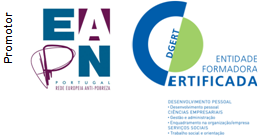 INFORMAÇÕES E INSCRIÇÕES Através do link: https://forms.gle/S3cez5ENyUX7Kaga6Após confirmação da sua inscrição, o pagamento deverá ser efetuado por transferência bancária (mediante envio do respetivo comprovativo).As inscrições são limitadas a 25 participantes e devem ser realizadas até ao próximo dia 10 de março para:EAPN Portugal / Núcleo Distrital de Setúbal967 084 637| setubal@eapn.pt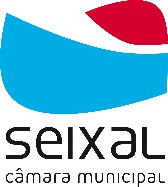 